Шишкова Елена ТопольевнаМКДОУ Детский сад №17 "Золотой ключик" Шелеховского районаВоспитатель группы оздоровительной направленности "Айболитики"Проект на тему « Земля наш общий дом»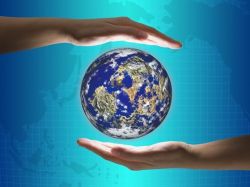 Тип проекта – познавательно-исследовательский.Возраст детей – средний и младший дошкольный.Продолжительность проекта - 2 недели.Период выполнения – с 16 по 31 мая 2016г.I этапЦель проекта – развивать экологическую культуру детей на основе эмоциональных переживаний, практических действий;воспитывать гуманное, экологически правильное отношение к природе.Задачи:- формировать представления детей о необходимости бережного отношения к окружающей природе, растениям, животным, водоемам;- расширять знания детей о жизни растений, насекомых и животных:  потребностях, способах ухода за ними;- развивать любознательность, коммуникативность, ценностное отношение к миру природы- развивать продуктивную деятельность детей ,творческие способности  - воспитывать дружеские взаимоотношения между детьми; родителя в совместных мероприятиях.II этапПодготовка к внедрению проекта.Подобрать методическую литературу по теме.Подобрать художественную литературу для чтения детям.Подобрать дидактический материал, наглядные пособия ( альбомы для рассматривания , картины, настольные игры)III этапВыполнение проекта.IV этапЗаключительный1. Показ спектакля «Новые приключения Колобка»2. Оформление выставки рисунков детей с родителями  на тему «Мы – друзья природы!».3. Спортивный праздник « Земля – наш общий дом»4.Презентация «Земля наш общий дом» - фотоотчёт.5.Акция с родителями:  К всемирному дню посадки деревьев-16 мая.СоциализацияДидактические игры: «Что из чего», «Времена года», «Когда это бывает?», «Что такое хорошо?», лото «Мир растений», «Мир животных», «Кто где живет»Словесные игры: « Опиши, я отгадаю», «Узнай животное по описанию» , «Какие цветы ты знаешь?» , «Кто что ест и как кричит?».Игровая ситуация: «Расскажи Незнайке, как вести себя в лесу».Познание- наблюдение за деревьями, появлением почек, первых листочков;- наблюдение за птицами, прилетающими на участок, их поведением, подкормка;- рассматривание первоцветов;- ознакомление детей с поговорками, загадками о природе, животных, растениях, природных явлениях;- наблюдение за неживой природой, изменениями, происходящими с наступлением весны;- рассматривание иллюстраций на тему охраны природы;- рассматривание плаката на тему «Как вести себя в лесу?»;- заучивание пословиц, поговорок о весне.Коммуникация развитие речиБеседы:  * Земля наш общий дом*Лечебные травы  леса * Шестиногие малыши*Правила поведения в природеСитуации: «Что бы ты сделал, если бы увидел как мальчик ломает ветки деревьев? Топчет цветы?»Чтение художественной литературыВ.Бианки«Как муравьишка домой спешил».О..Серова «Подснежник»И.А.Пшеничный,А.И.Солина «Одуванчик»С.Буктовская «Экологические чистые сказки Байкала»М.Пришвин «Разговор деревьев»О.Кирога «Сказка про енотов»М.Муцутани «Булка цвета лисьего хвоста»А Прокофьев « Березка»В.Сухомлинский «Рогатка и воробьиное гнездо» и др.Художественно- эстетическая деятельностьПоказ спектакля «Новые приключения Колобка»Слушание музыки П.Чайковского «Времена года»Физкультурно- оздоровительная деятельностьПодвижные игры «Солнышко и дождик», «Птички в гнездышках», «Земля, вода, огонь и воздух».Физкультминутка «Утренняя зарядка»,  «Приключения  зайки», «Что у кого внутри».Игровые упражнения «К дереву беги», «Белочка  и насекомые», по тематическому планированию.Развивающая средаАльбомы для рассматривания «Времена года», «Дикие животные», «Растения», «Птицы наших лесов»..Картины: «Первоцветы», «Птицы наших лесов», «Насекомые», «Деревья и кустарники»….Дидактические игры «Когда это бывает?», «Одуванчик», «ОБЖ в природе»,Выставка книг о природе.Трудовая деятельностьСовместный труд воспитателя и детей по уходу за растениями в группе, на участке детского сада.Субботник  на участке  детского сада.Приведение в порядок клумб.Посев семян цветочных культур в рассадные ящики.Продуктивная деятельностьРисование на тему «Как муравьишка домой спешил»Лепка «Муха цокотуха»Рисование «Одуванчики на ткани»Конструирование «Бабочка»Аппликация «Цветущий луг» коллективнаяОригами «Бабочка»Лепка «Земля наш общий дом»(Самостоятельная творческая деятельность)Работа с родителямиПривлечение родителей к  посадке деревьев на участкеЛекторий для родителей:  ширма -  «ОБЖ в природе»Консультация для родителей и оформление папки – передвижки « Чем занять ребенка в выходные дни»,«Люди. Берегите и охраняйте природу».Изготовление буклета «Земля наш общий дом» - обычаи славян.